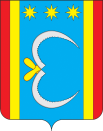 АДМИНИСТРАЦИЯ НИКОЛО-АЛЕКСАНДРОВСКОГО СЕЛЬСОВЕТАОКТЯБРЬСКОГО РАЙОНА АМУРСКОЙ ОБЛАСТИПОСТАНОВЛЕНИЕ   20.03.2020                                                                                                        №  28с. Николо-Александровка	В соответствии с Федеральными законами от 21. 12. 1994 № 69- ФЗ «О пожарной безопасности» и от  22.07.2008 № 123-ФЗ «Технический регламент о требованиях пожарной безопасности», от 06.10.2003 № 131-ФЗ «Об общих принципах организации местного самоуправления в Российской Федерации», от 18.10.2007 № 230-ФЗ «О внесении изменений в отдельные законодательные акты Российской Федерации в связи с совершенствованием разграничения полномочий» и постановлением Правительства РФ от 18.08.2016  №  807 «О внесении изменений в некоторые акты  Правительства Российской Федерации по вопросу обеспечения пожарной безопасности территорий», постановлением Правительства РФ от 20.09.2016  № 947 «О внесении изменений в Правила противопожарного режима в Российской Федерации», Уставом Николо-Александровского сельсовета, в целях принятия мер по защите и повышения противопожарной устойчивости жилых, административных зданий и объектов на территории на территории поселенийп о с т а н о в л я ю:1.Утвердить места размещения первичных средств пожаротушения и противопожарного инвентаря на территориях общего пользования поселений Николо-Александровского сельсовета (приложение №1).          2. Руководителям предприятий, организаций и учреждений независимо от форм собственности, обеспечить наличие первичных средств тушения пожаров и противопожарного инвентаря в соответствии с правилами пожарной безопасности и перечнями, утвержденными органами местного самоуправления.2.1. Первичные средства тушения пожаров и противопожарный инвентарь разместить в пожарных щитах с наружной стороны зданий и сооружений. 2.2. Обеспечить доступность первичных средств пожаротушения и противопожарного инвентаря.2.3. Первичные средства пожаротушения содержать в исправном состоянии в соответствии с паспортными данными на них. Не допускать использование средств пожаротушения, не имеющих соответствующих сертификатов.2.4. Не допускать использование первичных средств тушения пожаров и противопожарного инвентаря не по назначению.3. Руководителям предприятий, организаций и учреждений:3.1. Определить лицо, ответственное за приобретение, ремонт, сохранность и готовность к действию первичных средств пожаротушения и противопожарного инвентаря.     	 4. Контроль за исполнением настоящего постановления оставляю за собой.Глава Николо- Александровского сельсовета	                            Г.Т.ПанаринаПереченьмест оснащения территорий общего пользования первичными средствами тушения пожаров и противопожарным инвентарем на территорииНиколо-Александровского сельсоветаОб оснащении территорий общего пользования первичными средствами тушения пожаров и противопожарным инвентаремПриложение 1 к постановлению главы Николо-Александровского сельсовета от 20.03.2020Населенный пунктАдрес местонахождения средств пожаротушенияАдрес местонахождения средств пожаротушенияНаименование средств пожаротушения и противопожарного инвентаряНаименование средств пожаротушения и противопожарного инвентаряНаселенный пунктулицадомМотопомпа в комплекте(шт.)Пожарный щит в комплекте(ПЩ-А), шт.с. Николо-Александровкаул.Молодежный10 кв.2 1 РЛО-с. Николо-АлександровкаУл.Молодежная 15кв.11РЛО-с. Николо-АлександровкаУл.Мухина31а3РЛО1с. Покровкаул. Центральная7-1